FICHE - Les mesures de protection des majeursDes mesures adaptées à la protection 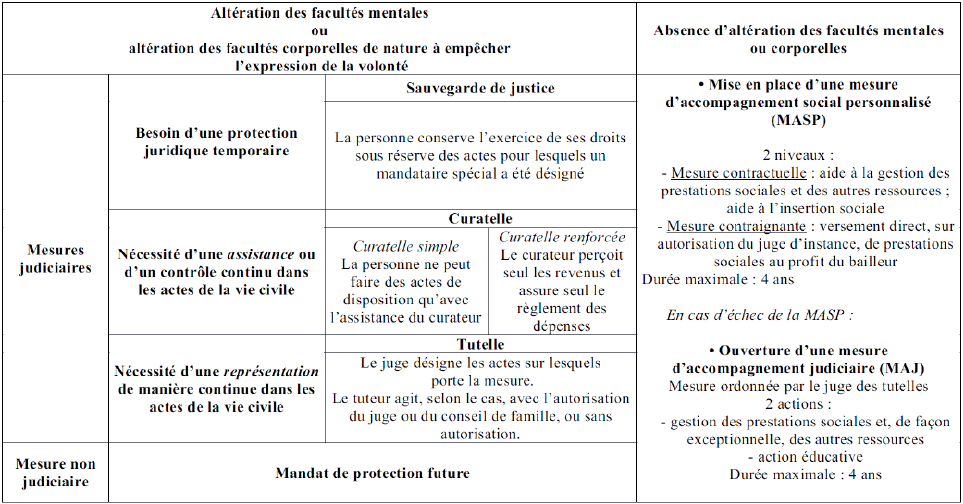 Le rôle du représentant (mandataire)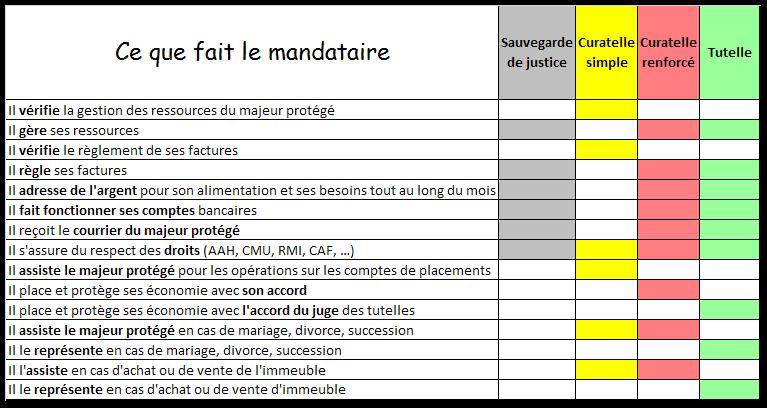 